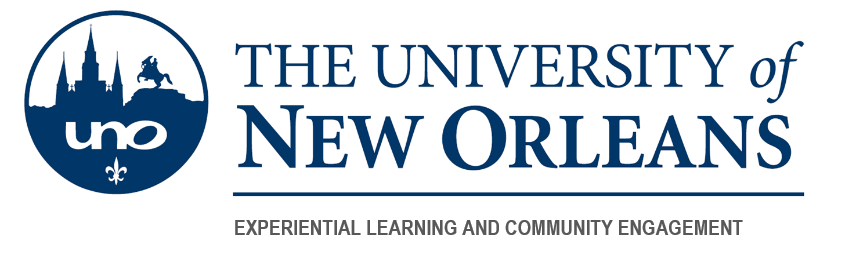 The Office of Experiential Learning and Community Engagement (ELCE) offers financial support for the development and execution of service learning projects by faculty who have a record of successfully leading service learning courses. Award amounts will vary based on expressed need and will not exceed $500 per course per semester.Funding is only available to faculty teaching courses that have been granted service learning course designation.  Payment will be made in the form of additional compensation paid directly to the faculty member. Funds cannot be dispensed until a course meets the minimum enrollment requirement to remain on the schedule.  Please plan accordingly. To accommodate those who incur unexpected expenses, applications may be submitted throughout the duration of the course; however, applications will not be accepted after the last day of final exams.  REQUIRED ATTACHMENTSPlease attach 1) a copy of your approved Service Learning Course Designation Application, 2) a detailed budget, and 3) a narrative (500 words max.) about the impact of the project including the relationship between UNO and the community partner(s).Faculty Signature			                      Date                  Chair Signature			                       DateDean Signature				      Date                  ELCE Signature			                       DateCourse TitleSubject, NumberTerm Relevant to Support Request Please list all terms you have offered this course with a service learning component.